Совет депутатов сельского поселения Каверинский сельсовет Добринского муниципального районаЛипецкой областиV -я сессия V-го созываРЕШЕНИЕ16.11.2015 г.                                        с. Паршиновка	                                      № 13-рсО Положении «О  порядке определения размера платы                                                                за увеличение площади земельных участков, находящихся в частной собственности, в результате перераспределения таких земельных участков и земельных участков, находящихся в собственности администрации сельского поселения Каверинский сельсовет  Добринского муниципального района»	Рассмотрев проект решения «О Положении «О  порядке определения размера платы за увеличение площадиземельных участков, находящихся в частной собственности, в результате перераспределения таких земельных участков и земельных участков, находящихся в собственности администрации сельского поселения Каверинский сельсовет Добринского муниципального района», представленный администрацией сельского поселения Каверинский сельсовет Добринского муниципального района, руководствуясь   Уставом администрации сельского поселения Каверинский сельсовет, учитывая решение постоянных комиссий: по правовым вопросам, местному самоуправлению и работе с депутатами; по экономике, бюджету, муниципальной собственности и социальным вопросам; по вопросам агропромышленного комплекса, земельных отношений и экологии, Совет депутатов сельского поселения Каверинский сельсовет  РЕШИЛ:	1.Принять Положение «О  порядке определения размера платы за увеличение площадиземельных участков, находящихся в частной собственности, в результате перераспределения таких земельных участков и земельных участков, находящихся в собственности администрации сельского поселения Каверинский сельсовет  Добринского муниципального района» (прилагается).	2.Направить указанный нормативный правовой акт главе сельского поселения Каверинский сельсовет Добринского муниципального района для подписания и официального опубликования.3.Настоящее решение вступает в силу со дня его официального опубликования.Председатель Совета депутатовсельского поселения Каверинский сельсовет	                                                        В.Г.Яковлев                                                                              Принято                                                                         решением Совета депутатов                                                                        сельского поселения Каверинский сельсовет                                                                                                                     от 16.11.2015г. № 13-рсПоложение «О  порядке определения размера платы за увеличение площади земельных участков, находящихся в частной собственности, в результате перераспределения таких земельных участков и земельных участков, находящихся в собственности администрации сельского поселения Каверинский сельсовет                                          Добринского муниципального района»1. Положение устанавливает порядок определения размера платы за увеличение площади земельных участков, находящихся в частной собственности, в результате перераспределения таких земельных участков и земельных участков, находящихся в собственности администрации сельского поселения Каверинский сельсовет  Добринского муниципального района, (далее - размер платы).2. Размер платы рассчитывается органами местного самоуправления, осуществляющими распоряжение земельными  участками, находящимися в собственности администрации сельского поселения Каверинский сельсовет  Добринского муниципального района.3. Размер платы определяется как 15 процентов кадастровой стоимости земельного участка, находящегося в собственности администрации сельского поселения Каверинский сельсовет  Добринского муниципального района, рассчитанной пропорционально площади части такого земельного участка, подлежащей передаче в частную собственность в результате его перераспределения с земельными участками, находящимися в частной собственности.        4. Настоящий нормативный правовой акт вступает в силу со дня официального опубликования. Глава сельского поселенияКаверинский сельсовет                                                             В.Г.Яковлев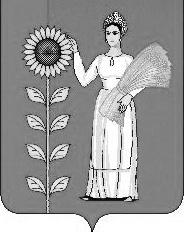 